VII. VZOREC  POGODBEJavni sklad Republike Slovenije za podjetništvo Ulica kneza Koclja 22, 2000 Maribor, ki ga zastopa direktorica  mag. Maja Tomanič Vidovič Davčna številka: SI 58045473Matična številka: 5523362(v nadaljevanju: Slovenski podjetniški sklad),inMSP (Naziv, naslov, poštna številka, pošta) ______, kot upravičenec, ki ga zastopa ________ (Ime in priimek zakonitega zastopnika, funkcija) (v nadaljevanju: upravičenec), kohezijska regija:________________davčna številka: ________ (SI se navede v primeru, da je upravičenec zavezanec za DDV),matična številka: _________,transakcijski račun: IBAN SI56 __________ odprt pri ________(v nadaljevanju upravičenec)sklepataPOGODBO št………….  o sofinanciranju projekta »Vavčer za digitalni marketing«UVODNE DOLOČBEčlenPogodbeni stranki uvodoma ugotavljata, da:se je upravičenec prijavil na Javni poziv za »Vavčer za digitalni marketing« (v nadaljevanju: javni poziv),je Slovenski podjetniški sklad dne 27.8.2021 na svojih spletnih straneh in v Uradnem listu RS št. 135/2021 ponovno objavil javni poziv na podlagi Poslovnega in finančnega načrta Javnega sklada Republike Slovenije za podjetništvo za leto 2021, ki ga je Vlada RS sprejela dne 22.12.2020, sklep Vlade RS št. 47602-30/2020/3 in spremembe št. 47602- 30/2020/6 z dne 30.3.2021,je upravičenec izbran za sofinanciranje na podlagi vloge na javni poziv z dne ………, ki je sestavni del te pogodbe.PREDMET POGODBEčlenPredmet pogodbe je sofinanciranje upravičenih stroškov v okviru projekta digitalnega marketinga (v nadaljevanju: projekt), v obliki subvencije, kot nepovratnih sredstev upravičencu, katerega rezultat bodo izvedene aktivnosti digitalnega marketinga: spletna stran/spletna trgovina/mobilna aplikacija/rezervacijska platforma (odvisno od prijave).POGODBENA VREDNOSTčlenCelotna vrednost upravičenih stroškov projekta znaša _______ EUR. Slovenski podjetniški sklad se obveže upravičencu sofinancirati aktivnosti v višini do _______ EUR in sicer za Kohezijsko regijo Vzhodna Slovenija v razmerju EU/SLO 75%/25% / Kohezijsko regijo Zahodna Slovenija v razmerju EU/SLO 70%/30% (se prilagodi glede na programsko območje izvajanja projekta).Intenzivnost sofinanciranja znaša do vključno 60 % vrednosti upravičenih stroškov projekta. Sredstva sofinanciranja predstavljajo državno pomoč po shemi de minimis pomoči, ki je navedena v zadnjem odstavku 8. člena te pogodbe.Operacijo delno financira EU, in sicer iz Evropskega sklada za regionalni razvoj. Operacija se izvaja v okviru Operativnega programa za izvajanje evropske kohezijske politike v obdobju 2014-2020. Upravičenec se obveže zagotoviti lastna sredstva za izdatke operacije, ki niso predmet upravičenih stroškov, ki se sofinancirajo na podlagi te pogodbe, oziroma v deležu, ki presega sofinanciranje upravičenih stroškov skladno s to pogodbo.Področje izvajanja evropske kohezijske politike sodi na področje javnih financ ter je v celoti urejeno s predpisi, sprejetimi na ravni Evropske unije, in nacionalnimi predpisi, ki so za pogodbeni stranki zavezujoči.členPodatki o projektu so opredeljeni v prijavnem listu, ki predstavlja prilogo 1 te pogodbe in je njen sestavni del. Upravičenost stroškov bo Slovenski podjetniški sklad preverjal v okviru presoje zahtevka za izplačilo v skladu z določili javnega poziva.Obdobje upravičenosti stroškov in izdatkov se prične od 5. 4. 2019 in traja do 30. 9. 2023. Za sofinanciranje se upoštevajo upravičeni stroški projekta, nastali od 5.4.2019 do 6 mesecev od datuma podpisa pogodbe. V tem obdobju morajo biti izvedene aktivnosti opredeljene v vlogi.Predmet pogodbe je izpolnjen, ko je zaključen celoten projekt oziroma so izvedene vse aktivnosti. Dokazno breme, da je predmet pogodbe izpolnjen skladno s to pogodbo, je na strani upravičenca.Upravičeni strošek nastane, ko je storitev opravljena, skladno s predmetom in drugimi določili pogodbe in je podprt z ustrezno listino. Upravičeni izdatek nastane z dnem plačila upravičenega stroška in ko je podprt z listino, ki njegov nastanek ustrezno dokazuje. Listina ne sme biti izdana izven obdobja upravičenosti.OBVEZNOSTI UPRAVIČENCAčlenUpravičenec se zavezuje, da bo Slovenskemu podjetniškemu skladu predložil:račun(e) zunanjega/ih izvajalca/-ev.podpisano poročilo o testiranju za spletno stran/mobilno aplikacijo/spletno trgovino/rezervacijsko platformo,dokazilo o plačilu računa zunanjega izvajalca,ponudbo izbranega zunanjega izvajalca,pozitivno mnenje DIH Slovenije o izpolnjevanju minimalnih zahtev, z vključeno navedbo spletne povezave (linka) do delujoče spletne strani/mobilne aplikacije/spletne trgovine/rezervacijske platforme (Obrazec št. 1).Upravičenec mora navedena dokazila priložiti k zahtevku za izplačilo.členDodeljena sredstva so namenska in jih sme upravičenec uporabljati izključno v skladu s pogoji, navedenimi v javnem pozivu, pozivni dokumentaciji in v tej pogodbi. V primeru ugotovljene nenamenske porabe sredstev (npr. uporaba za neupravičene stroške, izvajanje neupravičenih aktivnosti, odtujevanje ali drugo razpolaganje s sredstvi v nasprotju z namenom projekta), Slovenski podjetniški sklad odstopi od pogodbe in zahteva vračilo že izplačanih sredstev prejetih na podlagi te pogodbe skupaj z zakonskimi zamudnimi obrestmi od dneva nakazila sredstev na transakcijski račun upravičenca do dneva nakazila  v dobro proračuna RS.UPRAVIČENI STROŠKI IN IZDATKIčlenUpravičeni so stroški digitalnega marketinga (stroški zunanjega izvajalca): stroški izdelave nove spletne strani (vključno z mobilno prilagoditvijo) in izvedba testiranja spletne strani s tehničnega in UX/UI vidika, stroški izdelave nove mobilne aplikacije in izvedba testiranja mobilne aplikacije s tehničnega in UX/UI vidika, stroški vzpostavitve lastne spletne trgovine,stroški vzpostavitve lastne rezervacijske platforme.Strošek DDV ni upravičen strošek. Zamenjava zunanjega izvajalca navedenega v vlogi je možna, vendar mora upravičenec predhodno (pred zamenjavo zunanjega izvajalca) pridobiti pisno soglasje Slovenskega podjetniškega Sklada.Stroški in izdatki so upravičeni:če so s projektom neposredno povezani, potrebni za izvajanje in skladni z rezultati projekta,če so dejansko nastali za storitve, ki so bile izvedene,če so priznani v skladu s skrbnostjo dobrega gospodarja,če nastanejo in so plačani v obdobju upravičenosti,če temeljijo na verodostojnih knjigovodskih in drugih listinah inče so v skladu z veljavnimi pravili EU in predpisi Republike Slovenije.Ne prizna se plačilo storitve v gotovini, v obliki kompenzacije, asignacije ali odstopa terjatev). V primeru, da je bilo plačilo izvedeno pred izdajo računa (npr. na podlagi naročilnice, predračuna, avansnega računa…) se predloži kopija takšne listine.Pri uveljavljanju zahtevka za izplačilo se upoštevajo zgolj upravičeni stroški, ki so bili poravnani s strani upravičenca (t.j. plačani iz TRR podjetja oz. s kartico podjetja, ki je upravičenec po tem javnem pozivu).V primeru, da Slovenski podjetniški sklad, ministrstvo, revizijski organ ali drugi nadzorni in revizijski organ po podpisu te pogodbe ugotovi, da so podatki v vlogi, prispeli na javni poziv neresnični ali upravičenec ne uspe dokazati gospodarnega ravnanja pri izboru zunanjega izvajalca, lahko Slovenski podjetniški sklad odstopi od pogodbe, upravičenec pa bo dolžan vrniti vsa prejeta sredstva skupaj z zakonskimi zamudnimi obrestmi od dneva nakazila sredstev na transakcijski račun upravičenca do dneva nakazila v dobro proračuna RS.členIntenzivnost pomoči je do 60 % upravičenih stroškov in predstavlja delež sofinanciranja glede na dokazane upravičene stroške.Vsi upravičeni stroški morajo biti v skladu s shemo de minimis pomoči »Program izvajanja finančnih spodbud MGRT – de minimis« (št. priglasitve M001-2399245-2015/II) in v skladu z Uredbo Komisije (EU) št. 1407/2013 z dne 18. decembra 2013. členUpravičenec se zavezuje, da bo skrbniku pogodbe s strani Slovenskega podjetniškega sklada, drugim predstavnikom Slovenskega podjetniškega sklada in drugim institucijam, za namen spremljanja porabe dodeljenih sredstev, omogočil nadzor nad namensko porabo pogodbenih sredstev tako, da je možna kontrola realizacije projekta pri upravičencu ter vpogled v celotno dokumentacijo v vsaki točki projekta in tudi še 3 leta po izteku te pogodbe. Slovenski podjetniški sklad bo nadzor pri upravičencu predhodno najavil, lahko pa opravi tudi nenajavljen nadzor.členUpravičenec mora celotno dokumentacijo, ki se nanaša na projekt, hraniti še najmanj 10 let po izteku te pogodbe oz. v skladu z veljavnimi predpisi, ki urejajo hranjenje dokumentarnega in arhivskega gradiva.členČe je upravičenec prejel subvencijo iz naslova te pogodbe in se pozneje pri nadzoru nad porabo dodeljenih sredstev za projekt izkaže, da je upravičenec prejel plačilo neupravičeno, lahko Slovenski podjetniški sklad zahteva vrnitev dela ali vseh že prejetih sredstev iz naslova te pogodbe v realni vrednosti skupaj z zakonskimi zamudnimi obrestmi od dneva nakazila do dneva nakazila v dobro proračuna RS.členUpravičenec se zavezuje, da bo tekoče obveščal Slovenski podjetniški sklad o statusnih spremembah, spremembah sedeža, spremembah dejavnosti ali spremembah pooblaščenih oseb upravičenca.členUpravičenec potrjuje in jamči, da:je seznanjen z dejstvom, da operacijo delno financira EU, in sicer iz Evropskega sklada za regionalni razvoj,je seznanjen z dejstvom, da se sredstva slovenske udeležbe zagotavljajo s strani lastnih virov upravičenca,so pogodbo ter vse druge listine v zvezi s to pogodbo podpisale osebe, ki so vpisane v sodni register kot zastopniki upravičenca za tovrstno zastopanje,je Slovenski podjetniški sklad seznanil z vsemi dejstvi in podatki, ki so mu bili znani ali bi mu morali biti znani in ki bi lahko vplivali na odločitev Slovenskega podjetniškega sklada o sklenitvi te pogodbe,so vsi podatki v vlogi resnični in veljajo tudi v času sklenitve te pogodbe in v času trajanja te pogodbe,bo projekt izvajal kot dober gospodar.členUpravičenec zagotavlja, da za stroške, ki so predmet sofinanciranja po tej pogodbi, torej za isti namen, ki vsebuje elemente državnih pomoči, ni že prejel sofinanciranja iz državnega ali lokalnega proračuna ali mednarodnih virov, oziroma skupna višina prejetih sredstev iz tega naslova ne presega najvišje stopnje sofinanciranja, ki jo določajo pravila s področja državnih pomoči. Če se ugotovi, da je upravičenec že dobil tudi druga proračunska sredstva ali sredstva iz mednarodnih virov ali pa so bila odobrena, ne da bi o tem do sklenitve te pogodbe pisno obvestila Slovenski podjetniški sklad, Slovenski podjetniški sklad lahko odstopi od te pogodbe ter zahteva vrnitev vseh že prejetih sredstev iz naslova te pogodbe v realni vrednosti skupaj z zakonskimi zamudnimi obrestmi od dneva nakazila do dneva vračila v dobro proračuna RS.15. člen Če je v času veljavnosti te pogodbe nad upravičencem začet postopek zaradi insolventnosti ali postopek prisilnega prenehanja, je upravičenec dolžan o postopku takoj obvestiti Sklad. Z dnem objave sklepa o začetku postopka iz prejšnje povedi upravičenec nima več pravic po tej pogodbi, razen če je sklep razveljavljen ali postopek končan na način, da lahko upravičenec posluje dalje. V vsakem primeru lahko Sklad odstopi od pogodbe, upravičenec pa mora vrniti prejeta sredstva po tej pogodbi v roku 30 (tridesetih) dni od pisnega poziva Sklada in skladno s tem pozivom, povečana za zakonske zamudne obresti od dneva nakazila na TRR upravičenca do dneva nakazila v dobro proračuna RS. NAČIN POROČANJA16. členUpravičenec mora ob oddaji zahtevka za plačilo priložiti vsa potrebna dokazila. Zahtevek je potrebno oddati najkasneje v 6 mesecih od podpisa pogodbe. Za zahtevke posredovane po tem obdobju financiranje ne bo zagotovljeno, upravičenec izgubi pravico do koriščenja sredstev, zahtevek pa bo zavrnjen. Zahtevek za izplačilo lahko upravičenec predloži, ko bodo izvedene in plačane vse aktivnosti projekta. Delni zahtevki za izplačilo niso možni. V kolikor bo znesek prejetih zahtevkov vseh upravičencev v posameznem letu presegel razpoložljiva letna proračunska sredstva, bo zahtevek po tej pogodbi upravičencu izplačan v začetku naslednjega proračunskega leta. 17. členV primeru, ko skrbnik pogodbe s strani Slovenskega podjetniškega sklada pri pregledu zahtevka in prilog ugotovi pomanjkljivosti in napake, pozove upravičenca k odpravi ter mu določi rok za odpravo le-teh. V primeru, da skrbnik pogodbe pri Slovenskem podjetniškem skladu pri pregledu popravljenega zahtevka in prilog ugotovi iste nepravilnosti in napake ali nove nepravilnosti in napake, ki izhajajo iz odpravljanja prvotno ugotovljenih nepravilnosti in napak, ne prizna izplačila sofinanciranja celotnih upravičenih stroškov oz. prizna le del stroškov.18. členČe upravičenec ne upošteva določil iz 6., 14., 15. 16, in 17. člena te pogodbe, izgubi pravico do koriščenja subvencije. IZPLAČILA19. ČlenZahtevek skupaj z vsemi obveznimi prilogami je osnova za izplačilo sredstev upravičencu s strani Slovenskega podjetniškega sklada.20. ČlenUpravičencu bo sofinancirani znesek, z nakazilom na transakcijski račun upravičenca naveden v pogodbi, plačan v roku, določenem v zakonu, ki ureja izvrševanje proračuna Republike Slovenije, po prejemu pravilno izstavljenega zahtevka za izplačilo, potrjene dokumentacije, ki izkazuje nastanek upravičenih izdatkov in po pravilnem vnosu v IS OU e-MA (potrditev zahtevka za izplačilo) ter v okviru proračunskih sredstev za ta projekt. Izpolnitev obveznosti iz prejšnjega odstavka je vezana na proračunske zmogljivosti v posameznih proračunskih letih.PRAVICA ODSTOPA OD POGODBE21. členSlovenski podjetniški sklad ima pravico odstopiti od pogodbe zaradi neizpolnitve pogodbenih obveznosti s strani upravičenca in zahtevati vrnitev vseh že izplačanih sredstev iz naslova te pogodbe v realni vrednosti skupaj z zakonskimi zamudnimi obrestmi od dneva nakazila do dneva vračila v dobro proračuna RS.Predčasen odstop upravičenca od pogodbe pomeni neizpolnitev pogodbenih obveznosti. POSLOVNA SKRIVNOST22. členPogodbeni  stranki  se  zavezujeta,  da  bosta  varovali  vse  podatke  iz  pogodbe o sofinanciranju projekta  ali  podatke,  ki  sta  jih pridobili v zvezi z njo ali  v zvezi s  projektom, v skladu  s pravili o varovanju poslovne  skrivnosti in varovanju osebnih podatkov (priloga 2 k pogodbi), ter preprečili, da bi se s podatki seznanile tretje osebe ali, da bi se podatki javno objavili, razen če:je to predpisano z vsakokrat veljavnimi zakoni ali na njihovi podlagi sprejetimi predpisi,je izrecno dogovorjeno drugače s to pogodbo o sofinanciranju,je druga pogodbena stranka podala predhodno pisno soglasje za posredovanje podatkov, ki se varujejo  kot poslovna skrivnost v skladu s predpisi oziroma kateremkoli sklepu ali dogovoru o varovanju poslovne  skrivnosti.23. členPrejemnik sredstev izrecno soglaša in dovoljuje Skladu, da vse podatke o pogodbi o sofinanciranju ali podatke, pridobljene v  zvezi  z  njo  ali  v  zvezi  s  projektom  in  podatke  o  prejemniku sredstev,  ki  jih  je  kadarkoli  pridobil  v  zvezi  z izvrševanjem pogodbe o sofinanciranju ali v okviru poslovnega razmerja s prejemnikom sredstev nasploh, hrani, obdeluje in posreduje  v  obsegu,  ki  je  nujno  potreben  drugim  osebam,  ki  morajo  biti  seznanjene  z  vsebino  te  pogodbe o sofinanciranju zaradi narave storitve, ki jih opravljajo zanjo.24. členNe glede na določbe prejšnjega odstavka tega člena je Sklad upravičen na primeren način objaviti podatke o višini, roku in namenu sofinanciranja ter prejemniku sredstev.KONČNE DOLOČBE25. členSkrbnik pogodbe s strani Slovenskega podjetniškega sklada je ___________, s strani upravičenca pa _______________. 26. členNična je vsaka pogodba, pri kateri kdo v imenu ali na račun druge pogodbene stranke, predstavniku ali posredniku organa ali organizacije javnega sektorja obljubi, ponudi ali da kakšno nedovoljeno korist za: pridobitev posla, za sklenitev posla pod ugodnejšimi pogoji, za opustitev dolžnega nadzora nad izvajanjem pogodbenih obveznosti ter za vsako drugo ravnanje ali opustitev, s katerim je Slovenskemu podjetniškemu skladu povzročena škoda ali je omogočena  pridobitev nedovoljene koristi predstavniku organa, drugi pogodbeni stranki ali njenemu predstavniku, zastopniku ali posredniku.27. členVsa morebitna nesoglasja bosta pogodbeni stranki reševali sporazumno. V primeru spora je pristojno sodišče v Mariboru.28. členTo pogodbo je iz objektivnih okoliščin mogoče spremeniti z aneksom k tej pogodbi pred iztekom veljavnosti pogodbe.29. členTa pogodba je napisana v dveh (2) vsebinsko enakih izvodih, od katerih prejme vsak po en (1) izvod. 30. členTa pogodba stopi v veljavo z dnem podpisa obeh pogodbenih strank in velja do izpolnitve vseh pogodbenih obveznosti.Priloga 2 k pogodbiPRAVNO OBVESTILO POSAMEZNIKOM GLEDE OBDELAVE OSEBNIH PODATKOV PRI POGODBENEM RAZMERJUJavni sklad Republike Slovenije za podjetništvo (v nadaljevanju: Sklad) Skladno z določili Uredbe (EU) 2016/679 Evropskega parlamenta in Sveta z dne 27.4.2016 o varstvu posameznikov pri obdelavi osebnih podatkov in o prostem pretoku takih podatkov ter o razveljavitvi Direktive 95/46/ES (GDPR) podaja informacije o obdelavi osebnih podatkov. Kontaktni podatki upravljavca osebnih podatkov: Javni sklad Republike Slovenije za podjetništvo, Ulica kneza Koclja 22, 2000 Maribor telefonska številka: 02 234 12 60 spletna stran: www.podjetniskisklad.si e-naslov: info@podjetniskisklad.si Kontaktni podatki osebe, pooblaščene za varstvo osebnih podatkov: telefonska številka: 02 234 12 51 elektronska pošta: gdpr@podjetniskisklad.si Vrsta in namen obdelave osebnih podatkov: Za namen izvajanja te pogodbe se obdelujejo osebni podatki kot so ime in priimek, telefonska številka, elektronska pošta, osebni podatki, potrebni za preprečevanje pranja denarja in financiranja terorizma ter ostali osebni podatki v zvezi s finančno transakcijo končnega upravičenca. Pravna podlaga za obdelovanje osebnih podatkov: Pogodbeno razmerje. Uporabniki osebnih podatkov: Uporabniki osebnih podatkov so Sklad, ministrstva, nadzorni organi, inšpekcije, revizijske družbe in računsko sodišče…. Pravice posameznika S pisno zahtevo, poslano na Javni sklad Republike Slovenije za podjetništvo, Ulica kneza Koclja 22, 2000 Maribor ali na elektronski naslov gdpr@podjetniskisklad.si, lahko zahtevate dostop, dopolnitev, popravek, blokiranje oz. omejitev obdelave ali izbris osebnih podatkov, ugovarjate obdelavi podatkov, ki se obdelujejo v zvezi z vami ter zahtevate prenos podatkov. Če menite, da se vaši osebni podatki shranjujejo ali kako drugače obdelujejo v nasprotju z veljavnimi predpisi, ki urejajo varstvo osebnih podatkov, imate pravico do vložitve pritožbe pri Informacijskemu pooblaščencu. Hramba osebnih podatkov: Vse osebne podatke bo Sklad hranili 10 let po prenehanju pogodbenega razmerja. Informacije o prenosu osebnih podatkov v tretjo državo in mednarodno organizacijo: Osebni podatki se ne bodo prenašali v tretje države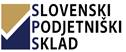 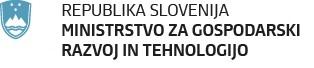 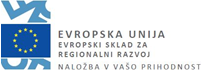 UpravičenecSlovenski podjetniški skladZakoniti zastopnik podjetjamag. Maja Tomanič Vidovičdirektorica